 JANE has a NEW BOOK!  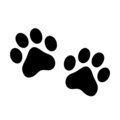 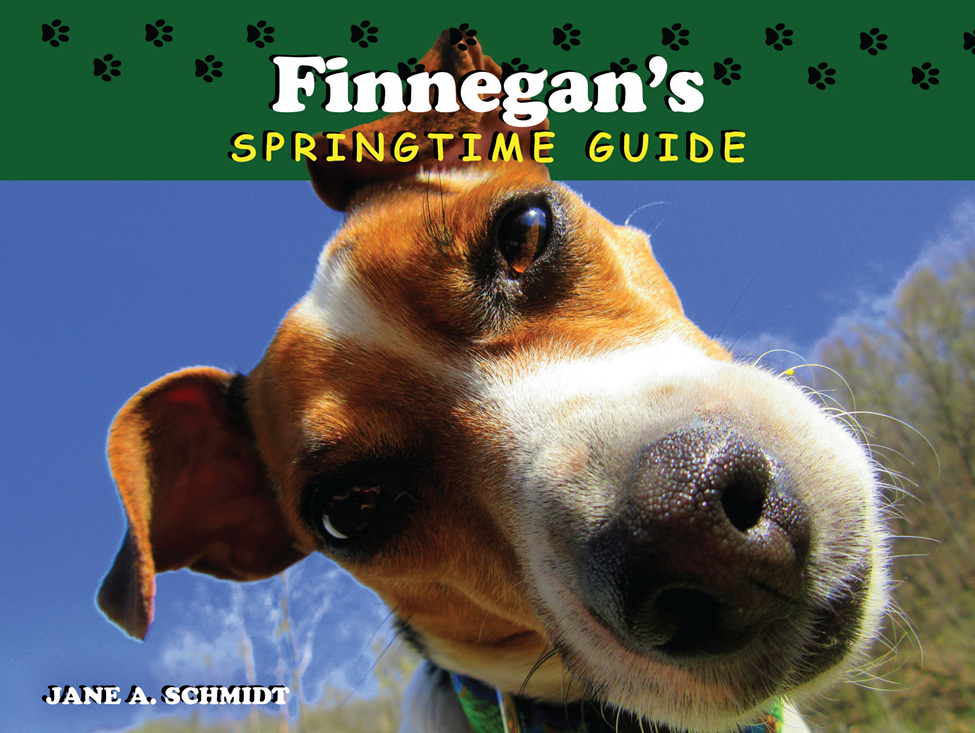 Visit with Jane Schmidt and Finn Soldiers Grove Library    Saturday, April 21, 1pmFree of Charge ~ Everyone Welcome